Bredenbeck, 19. Juli 2020Liebe Kinder der Grundschule Bredenbeck,es liegt ein sehr besonderes Schuljahr hinter uns. Ein Schuljahr, das es so noch nie gegeben hat. Ihr habt viele Wochen zu Hause gelernt und konntet mit euren Lehrern und Lehrerinnen nur am Telefon oder Bildschirm sprechen. Auch eure Freunde durftet ihr nur eingeschränkt treffen. Das war eine blöde Zeit. Zum Glück seid ihr seit ein paar Wochen wieder alle gemeinsam in der Schule. Ausflüge in den Zoo, zum Spielplatz oder ins Schwimmbad sowie eine legendäre Party der Viertklässler konnten euch sicher etwas aufheitern. Und ich wünsche mir sehr, dass auch nach den Sommerferien ein aktives Schulleben mit euch allen möglich ist.Am Mittwoch gibt es erstmal Zeugnisse. Ich habe alle gelesen und bin beeindruckt von euren guten Leistungen. Ich wünsche euch ganz fröhliche Ferien. Genießt den Sommer! Ganz herzliche GrüßeEure Frau Seidensticker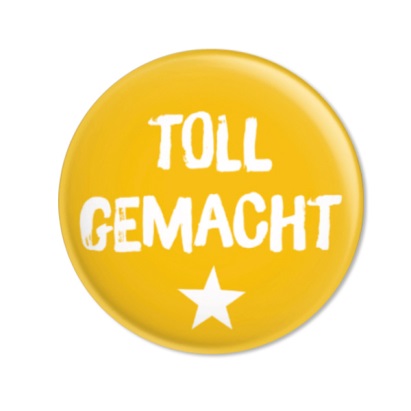 Aber ihr, liebe Kinder habt diese Wochen ganz toll gemeistert! Ihr seid die Helden der Grundschule Bredenbeck! Ich freue mich gemeinsam mit Frau Bachmann, Frau Bruhn, Frau Kühn-Meise, Frau Krämer, Herrn Kreye, Frau Lauenstein, Frau Landoulsi, Frau Opitz, Frau Standke sowie Frau Neck, Frau Urban, Frau Moock, Herrn Kablau, Herrn Höhle und natürlich Frau Nitschke, wenn wir uns am 2. September wiedersehen.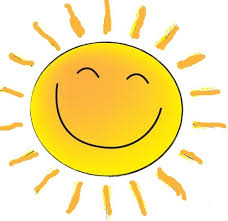 